             Пенсионный фонд Российской Федерации 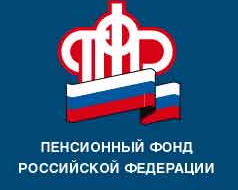                                  информирует                     Об изменениях в пенсионном законодательстве и индексации страховых пенсий с 1 января 2019 годаС 2019 года вступил в силу Федеральный закон от 03.10.2018 №350-ФЗ                     «О внесении изменений в отдельные законодательные акты Российской Федерации по вопросам назначения и выплаты пенсий», направленный на обеспечение устойчивого роста страховых пенсий и высокого уровня их индексации. Закон предусматривает поэтапное повышение возраста, по достижении которого будет назначаться страховая пенсия по старости.  Законом закреплен общеустановленный пенсионный возраст на уровне 65 лет для мужчин и 60 лет для женщин (сейчас 60 и  55 лет соответственно).Для тех, кто должен был выйти на пенсию в 2019 – 2020 годах, предусмотрена льгота – выход на пенсию раньше нового пенсионного возраста. Мужчины, которым в 2019 году исполнится 60 лет и женщины, которым будет 55 лет, с учетом переходных положений вправе выйти на пенсию во второй половине 2019 года или в первой половине 2020 года в возрасте 60,5 и 55,5 лет соответственно.Работников, занятых на вредных и опасных условиях труда, граждан, пострадавших от радиационных и техногенных катастроф и ряд других категорий граждан  повышение пенсионного возраста не коснется.В указанном законе появились новые основаниях для назначения досрочной пенсии. Право уйти на пенсию на два года раньше будет предоставлено женщинам, имеющим страховой стаж 37 лет, и мужчинам, имеющим страховой стаж 42 года, но не ранее 55 и 60 лет (соответственно). При исчислении страхового стажа будут учитываться периоды работы и (или) иной деятельности, которые выполнялись на территории Российской Федерации,  при  условии, что за эти периоды начислялись и уплачивались страховые взносы в Пенсионный фонд Российской Федерации. Не страховые периоды (период прохождения военной службы, период ухода одного из родителей за ребенком до достижения им полутора лет, период ухода за нетрудоспособными лицами и т.д.) в данном случае не учитываются.Женщины, воспитавшие трех или четырех детей, смогут выйти на пенсию досрочно на три и четыре года соответственно.С 1 января 2019 года пенсии неработающих пенсионеров проиндексированы на 7,05%. Прибавка индивидуальна и зависит от размера пенсии каждого пенсионера. В результате индексации средний размер страховой пенсии по старости в Тверской области увеличится на 964,98 рублей и составит 14 652,68 рублей. С 2019 года неработающим пенсионерам, имеющим стаж в сельском хозяйстве и проживающим в сельской местности, установлено повышение фиксированной выплаты к страховой пенсии по старости и страховой пенсии по инвалидности в размере 25 %. Повышение установлено автоматически.Федеральную социальную доплату к пенсии в 2019 году получат неработающие пенсионеры, у которых сумма материального обеспечения составит менее 8846 рублей – прожиточного уровня пенсионера Тверской области.        УПФР в г. Вышнем Волочке  и  Вышневолоцком  районеТверской области (межрайонное)  